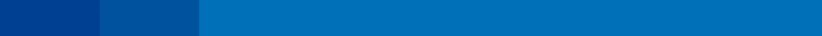 AANSTIPLIJST T.B.V. VOLLEDIG AANVRAAGDOSSIER PILOOT VOOR UITVOERING VAN WERKEN Gelieve in alle communicatie onze referentie en uw referentie te vernoemen. AANSTIPLIJST T.B.V. START DER WERKEN (COÖRDINATIEVERGADERING)AANSTIPLIJST NA UITVOERING VAN WERKENDatum: 22/01/2021Eén beschrijvende nota, in papieren drievoud en digitaal, waarin de noodzaak aan de onderboring wordt verantwoord en waarbij duidelijk wordt aangegeven welke type boring het betreft (1, 2 of 3), wanneer de effectieve uitvoering op het terrein zal plaatsvinden en de contactgegevens van de eventuele partners.De contactgegevens van de pilootgebruiker en van de eventuele partners:Naam en zeteladres FacturatieadresOndernemingsnummerProjectnummer/refertenummers die onderling verschillend kunnen zijn ContactpersoonTelefoonnummerMailadressen contactpersonen en in voorkomend geval voor verzending van vergunningen en facturenEén plan, in papieren drievoud en digitaal, op regulier formaat, op reguliere schaal met Lambertcoördinaten en hoogteaanduiding in m TAW, met minimaal volgende gegevens: de inplanting, zijnde een opmetingsplan waarop in Lambert-72 coördinaten duidelijk is aangegeven waar het project de domeingrenzen van de beheerder binnentreedt en opnieuw verlaat (inclusief lengte), een luchtfoto van de locatie, welk het in- en uittredepunt is, welk de stroomrichting van de waterweg is, plannummer, projectnummer, datum van opmaak van de piloot alsook de referentienummers van de partners;het lengteprofiel van de boring waarbij het relevante maaiveld en het kanaal wordt opgetekend volgens opgemeten TAW-waarden, de uitrusting van het kanaal en haar aanhorigheden wordt weergegeven (damplanken, verankering,…) en de NO DRILL-zone wordt aangeduid, lengte van de totale boring, alsook de lengte door gewestdomein;de dwarsdoorsnede van de boring waarop alle buizen worden toegewezen aan de juiste partner met aanduiding van de aard en diameters van de buizen;op het plan moeten alle relevante nutsleidingen uit de KLIP-KLIM-aanvraag van de piloot ingetekend staan, waaronder deze die mogelijk interfereren met de onderboring.Eén studierapport, in papieren drievoud en digitaal, met minimaal de volgende gegevens:een studie van de ondergrond aan de hand van sonderingen/boringen tot minimaal de boordiepte en de bepaling van de grondwaterstand, inclusief een eventuele verantwoording voor het niet voeren van een specifiek grondonderzoek;een beschrijvend onderzoek naar de aanwezige ondergrondse installaties/kabels/leidingen (zie verder KLIP-KLIM-plan), inclusief het verzoek tot participatie en het bewijs ervan;een synergiedossier waarbij de vraag en de antwoorden tot synergie van de diverse nutsmaatschappijen zijn opgenomen, alsook de daaruit voortvloeiende gevolgen;een risico-analyse, zijnde een detailstudie die aan de hand van hogergenoemde gegevens de risico’s op kwel (tijdens uitvoering, op middellange en lange termijn) en de risico’s bepaalt voor een eventuele problemen tijdens de uitvoering (waaronder doorslag);een boortechnische studie: boorcurve, inplanting boorputten, informatie over machines, maximale trekkrachten, maximale spoeldrukken,… (niet-limitatief);een limitatieve lijst van alle verplichtingen en beperkingen die in de omgeving van de kabels/leidingen kunnen opgelegd worden door de nutsmaatschappijen. Een afwezigheid van dergelijke lijst impliceert geen bijkomende verplichtingen en beperkingen.Een veiligheidsdocument dat aantoont hoe de uitvoerder omgaat met de risico’s tijdens het uitvoeren van de werken.
Een verklaring van de aangestelde betreffende zijn capabiliteit om te voldoen aan alle voorwaarden uit de domeinvergunning van de domeinbeheerder.
Een verklaring aangaande de waarborgperiode (indien in omgeving van kunstwerken).Eén as-built plan, in papieren tweevoud en digitaal, op regulier formaat, op reguliere schaal met Lambertcoördinaten en hoogteaanduiding in m TAW, met minimaal volgende gegevens: de inplanting, zijnde een opmetingsplan waarop duidelijk is aangegeven waar het project de domeingrenzen van de beheerder binnentreedt en opnieuw verlaat (inclusief lengte), welk het in- en uittredepunt is, welk de stroomrichting van de waterweg is;het lengteprofiel van de boring waarbij het relevante maaiveld en het kanaal wordt opgetekend volgens opgemeten TAW-waarden, de uitrusting van het kanaal en haar aanhorigheden wordt weergegeven (damplanken, verankering,…) en de NO DRILL-zone wordt aangeduid;de dwarsdoorsnede van de boring waarop alle buizen worden toegewezen aan de juiste partner met aanduiding van de aard en diameters van de leidingen, inclusief een procentuele verdeling van het boorgat per buis én per maatschappij ten behoeve van de verlening van de domeinvergunning(en);dit plan dient eveneens in de bestandstypen .dwg, .dwfx, .pdf, .tiff digitaal aangeleverd te worden.